                                            ESCUELA NUESTRA SEÑORA DEL VALLE                                           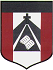 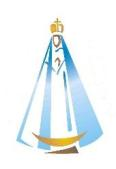 			    ACTIVIDAD CLASE DE MÚSICA CUARTO GRADO A Y BA las familias: ¡Sean bienvenidos a las clases de música! Saludo afectuosamente. Seño Milagros. Dudas y sugerencias: mmassoia@institutonsvallecba.edu.arMÚSICA – Noviembre, semana 2¡¡Hola chicos y chicas de 4to!! Vamos a jugar con ritmos: los patrones rítmicos ayudan a nuestra memoria, la concentración, colaboran para mejorar nuestra coordinación física, nuestra manera de expresarnos y además ¡son muy divertidos!Les dejo este tutorial de ritmos con vasos. https://youtu.be/ZMeshE3m-ewAquí la música para practicar. https://www.youtube.com/watch?v=JGwWNGJdvx8Ojalá se diviertan mucho mucho y que sigan muy bien… ¡¡ABRAZOS!!! Seño Mili